УКАЗМЭРА МОСКВЫО ПРЕДСТАВЛЕНИИ СВЕДЕНИЙ О ДОХОДАХ, ОБ ИМУЩЕСТВЕИ ОБЯЗАТЕЛЬСТВАХ ИМУЩЕСТВЕННОГО ХАРАКТЕРА ГРАЖДАНАМИ,ПРЕТЕНДУЮЩИМИ НА ЗАМЕЩЕНИЕ ДОЛЖНОСТЕЙ РУКОВОДИТЕЛЕЙГОСУДАРСТВЕННЫХ УЧРЕЖДЕНИЙ ГОРОДА МОСКВЫ, И РУКОВОДИТЕЛЯМИГОСУДАРСТВЕННЫХ УЧРЕЖДЕНИЙ ГОРОДА МОСКВЫ И ПОРЯДКЕИХ ОПУБЛИКОВАНИЯВ соответствии со статьей 8 Федерального закона от 25 декабря 2008 г. N 273-ФЗ "О противодействии коррупции" и статьей 275 Трудового кодекса Российской Федерации:1. Установить, что:1.1. Сведения о своих доходах, об имуществе и обязательствах имущественного характера, а также о доходах, об имуществе и обязательствах имущественного характера своих супруга (супруги) и несовершеннолетних детей представляются:1.1.1. Руководителями государственных учреждений города Москвы ежегодно не позднее 30 апреля года, следующего за отчетным.1.1.2. Гражданами, претендующими на замещение должности руководителя государственного учреждения города Москвы, одновременно с документами, предъявляемыми при приеме на работу.1.2. Сведения, указанные в пункте 1.1 настоящего указа, представляются в государственный орган города Москвы, осуществляющий функции и полномочия учредителя государственного учреждения города Москвы.1.3. Достоверность и полнота сведений о доходах, об имуществе и обязательствах имущественного характера, представляемых в соответствии с настоящим указом, подлежат проверке в порядке, установленном указом Мэра Москвы.1.4. Граждане, претендующие на замещение должностей руководителей государственных учреждений города Москвы, руководители государственных учреждений города Москвы представляют сведения о своих доходах, об имуществе и обязательствах имущественного характера, а также о доходах, об имуществе и обязательствах имущественного характера своих супруги (супруга) и несовершеннолетних детей в соответствии с утвержденным пунктом 2.1 настоящего указа Положением и по утвержденной Президентом Российской Федерации форме справки, если федеральными конституционными законами, федеральными законами или правовыми актами города Москвы для них не установлены иные порядок и форма представления указанных сведений.(п. 1.4 введен указом Мэра Москвы от 10.12.2014 N 87-УМ)2. Утвердить:2.1. Положение о порядке представления гражданами, претендующими на замещение должностей руководителей государственных учреждений города Москвы, и руководителями государственных учреждений города Москвы сведений о доходах, об имуществе и обязательствах имущественного характера и порядке их опубликования (приложение 1).2.2 - 2.5. Утратили силу с 1 января 2015 года. - Указ Мэра Москвы от 10.12.2014 N 87-УМ.3. Руководители государственных учреждений представляют сведения о своих доходах, об имуществе и обязательствах имущественного характера, а также о доходах, об имуществе и обязательствах имущественного характера своих супруги (супруга) и несовершеннолетних детей начиная с доходов за 2012 год.4. Контроль за выполнением настоящего указа возложить на заместителя Мэра Москвы в Правительстве Москвы по вопросам региональной безопасности и информационной политики Горбенко А.Н.(п. 4 в ред. указа Мэра Москвы от 27.05.2014 N 27-УМ)Мэр МосквыС.С. СобянинПриложение 1к указу Мэра Москвыот 1 марта 2013 г. N 13-УМПОЛОЖЕНИЕО ПОРЯДКЕ ПРЕДСТАВЛЕНИЯ ГРАЖДАНАМИ, ПРЕТЕНДУЮЩИМИНА ЗАМЕЩЕНИЕ ДОЛЖНОСТЕЙ РУКОВОДИТЕЛЕЙ ГОСУДАРСТВЕННЫХУЧРЕЖДЕНИЙ ГОРОДА МОСКВЫ, И РУКОВОДИТЕЛЯМИ ГОСУДАРСТВЕННЫХУЧРЕЖДЕНИЙ ГОРОДА МОСКВЫ СВЕДЕНИЙ О ДОХОДАХ, ОБ ИМУЩЕСТВЕИ ОБЯЗАТЕЛЬСТВАХ ИМУЩЕСТВЕННОГО ХАРАКТЕРА И ПОРЯДКЕИХ ОПУБЛИКОВАНИЯ1. Настоящим Положением определяется порядок представления сведений о доходах, об имуществе и обязательствах имущественного характера, а также сведений о доходах супруги (супруга) и несовершеннолетних детей, об имуществе, принадлежащем им на праве собственности, и об их обязательствах имущественного характера (далее - сведения о доходах, об имуществе и обязательствах имущественного характера) гражданами, претендующими на замещение должностей руководителей государственных учреждений города Москвы, и руководителями государственных учреждений города Москвы в государственный орган города Москвы, осуществляющий функции и полномочия учредителя государственного учреждения города Москвы (далее - государственный орган города Москвы), а также о порядке их опубликования.2. Обязанность представлять сведения о доходах, об имуществе и обязательствах имущественного характера в соответствии с нормативными правовыми актами Российской Федерации возлагается на:2.1. Граждан, претендующих на замещение должностей руководителей государственных учреждений города Москвы (далее - граждане).2.2. Руководителей государственных учреждений города Москвы (далее - руководители ГУ).3. Сведения о доходах, об имуществе и обязательствах имущественного характера представляются по утвержденной Президентом Российской Федерации форме справки:(в ред. указа Мэра Москвы от 10.12.2014 N 87-УМ)3.1. Гражданами одновременно с документами, предъявляемыми при приеме на работу.3.2. Руководителями ГУ ежегодно не позднее 30 апреля года, следующего за отчетным.4. Гражданин представляет:4.1. Сведения о своих доходах, полученных от всех источников (включая доходы по прежнему месту работы или месту замещения выборной должности, пенсии, пособия, иные выплаты) за календарный год, предшествующий году подачи документов для замещения должности руководителя ГУ, а также сведения об имуществе, принадлежащем ему на праве собственности, и о своих обязательствах имущественного характера по состоянию на первое число месяца, предшествующего месяцу поступления на работу на должность руководителя ГУ.4.2. Сведения о доходах супруги (супруга) и несовершеннолетних детей, полученных от всех источников (включая заработную плату, пенсии, пособия, иные выплаты) за календарный год, предшествующий году подачи документов для замещения должности руководителя ГУ, а также сведения об имуществе, принадлежащем им на праве собственности, и об их обязательствах имущественного характера по состоянию на первое число месяца, предшествующего месяцу замещения должности руководителя ГУ.5. Руководитель ГУ представляет ежегодно:5.1. Сведения о своих доходах, полученных за отчетный период (с 1 января по 31 декабря) от всех источников (включая денежное содержание, пенсии, пособия, иные выплаты), а также сведения об имуществе, принадлежащем ему на праве собственности, и о своих обязательствах имущественного характера по состоянию на конец отчетного периода.5.2. Сведения о доходах супруги (супруга) и несовершеннолетних детей, полученных за отчетный период (с 1 января по 31 декабря) от всех источников (включая заработную плату, пенсии, пособия, иные выплаты), а также сведения об имуществе, принадлежащем им на праве собственности, и об их обязательствах имущественного характера по состоянию на конец отчетного периода.6. Сведения о доходах, об имуществе и обязательствах имущественного характера представляются гражданами и руководителями ГУ в письменной форме в государственный орган города Москвы.7. В случае если граждане и руководители ГУ обнаружили, что в представленных ими в государственный орган города Москвы сведениях о доходах, об имуществе и обязательствах имущественного характера не отражены или не полностью отражены какие-либо сведения либо имеются ошибки, они вправе представить уточненные сведения в порядке, установленном настоящим Положением.7.1. Гражданин может представить уточненные сведения в течение трех месяцев после назначения на должность руководителя ГУ.7.2. Руководитель ГУ может представить уточненные сведения в течение трех месяцев после окончания срока, указанного в пункте 3.2 настоящего Положения.8. В случае непредставления руководителем ГУ сведений о доходах, об имуществе и обязательствах имущественного характера супруги (супруга) и несовершеннолетних детей данный факт подлежит рассмотрению в порядке, утвержденном в государственном органе города Москвы.9. Проверка достоверности и полноты сведений о доходах, об имуществе и обязательствах имущественного характера, представленных в соответствии с настоящим Положением, осуществляется в порядке, установленном указом Мэра Москвы.10. Сведения о доходах, об имуществе и обязательствах имущественного характера, представляемые в соответствии с настоящим Положением гражданами и руководителями ГУ, являются сведениями конфиденциального характера, если федеральным законом они не отнесены к сведениям, составляющим государственную тайну или иную охраняемую законом тайну. Эти сведения представляются руководителю государственного органа и другим должностным лицам, наделенным полномочиями назначать на должность и освобождать от должности, а также иным должностным лицам в случаях, предусмотренных нормативными правовыми актами Российской Федерации.11. Сведения о доходах, об имуществе и обязательствах имущественного характера руководителя ГУ, его супруги (супруга) и несовершеннолетних детей размещаются на официальном сайте соответствующего государственного органа города Москвы (далее - официальный сайт), а в случае отсутствия данных сведений на официальном сайте предоставляются общероссийским средствам массовой информации для опубликования по их запросам.12. Размещаются на официальном сайте и предоставляются общероссийским средствам массовой информации для опубликования следующие сведения о доходах, об имуществе и обязательствах имущественного характера:12.1. Перечень объектов недвижимого имущества, принадлежащих руководителю ГУ, его супруге (супругу) и несовершеннолетним детям на праве собственности или находящихся в их пользовании, с указанием вида, площади и государства, в котором расположены объекты недвижимого имущества.12.2. Перечень транспортных средств с указанием вида и марки, принадлежащих на праве собственности руководителю ГУ, его супруге (супругу) и несовершеннолетним детям.12.3. Годовой доход руководителя ГУ, его супруги (супруга) и несовершеннолетних детей.13. В размещаемых на официальном сайте и предоставляемых общероссийским средствам массовой информации для опубликования сведениях о доходах, об имуществе и обязательствах имущественного характера запрещается указывать:13.1. Иные сведения (кроме указанных в пункте 12 настоящего Положения) о доходах руководителя ГУ, его супруги (супруга) и несовершеннолетних детей, об имуществе, принадлежащем на праве собственности названным лицам, и об их обязательствах имущественного характера.13.2. Персональные данные супруги (супруга), детей и иных членов семьи руководителя ГУ.13.3. Данные, позволяющие определить место жительства, почтовый адрес, телефон и иные индивидуальные средства коммуникации руководителя ГУ, его супруги (супруга), детей и иных членов семьи.13.4. Данные, позволяющие определить местонахождение объектов недвижимого имущества, принадлежащих руководителю ГУ, его супруге (супругу), детям, иным членам семьи на праве собственности или находящихся в их пользовании.13.5. Информацию, отнесенную к государственной тайне, иной охраняемой законом тайне или являющуюся конфиденциальной.14. Сведения о доходах, об имуществе и обязательствах имущественного характера, указанные в пункте 12 настоящего Положения, размещают на официальном сайте в 14-дневный срок со дня истечения срока, установленного для подачи справок о доходах, об имуществе и обязательствах имущественного характера руководителем ГУ.15. Размещение на официальном сайте сведений о доходах, об имуществе и обязательствах имущественного характера, указанных в пункте 12 настоящего Положения, представленных руководителем ГУ, обеспечивается уполномоченным должностным лицом государственного органа города Москвы.16. Руководитель государственного органа города Москвы:16.1. В 3-дневный срок со дня поступления запроса от общероссийского средства массовой информации сообщает о нем руководителю ГУ, в отношении которого поступил запрос.16.2. В 7-дневный срок со дня поступления запроса от общероссийского средства массовой информации обеспечивает предоставление ему сведений, указанных в пункте 12 настоящего Положения, в том случае, если запрашиваемые сведения отсутствуют на официальном сайте.17. Должностные лица, в обязанности которых входит работа со сведениями о доходах, об имуществе и обязательствах имущественного характера, несут в соответствии с законодательством Российской Федерации ответственность за несоблюдение настоящего порядка, а также за разглашение сведений, отнесенных к государственной тайне, иной охраняемой законом тайне или являющихся конфиденциальными.18. Сведения о доходах, об имуществе и обязательствах имущественного характера, представленные в соответствии с настоящим Положением, а также информация о результатах проверки достоверности и полноты этих сведений хранятся в государственном органе города Москвы в установленном порядке.В случае если гражданин, представивший в соответствии с настоящим Положением справки о своих доходах, об имуществе и обязательствах имущественного характера, а также о доходах, об имуществе и обязательствах имущественного характера своих супруги (супруга) и несовершеннолетних детей, не был назначен на должность руководителя ГУ, эти справки возвращаются ему по его письменному заявлению.19. В случае непредставления или представления заведомо ложных сведений о доходах, об имуществе и обязательствах имущественного характера гражданин и руководитель ГУ несут ответственность в соответствии с законодательством Российской Федерации.Приложение 2к указу Мэра Москвыот 1 марта 2013 г. N 13-УМСПРАВКА О ДОХОДАХ, ОБ ИМУЩЕСТВЕ И ОБЯЗАТЕЛЬСТВАХИМУЩЕСТВЕННОГО ХАРАКТЕРА ГРАЖДАНИНА, ПРЕТЕНДУЮЩЕГОНА ЗАМЕЩЕНИЕ ДОЛЖНОСТИ РУКОВОДИТЕЛЯ ГОСУДАРСТВЕННОГОУЧРЕЖДЕНИЯ ГОРОДА МОСКВЫУтратила силу с 1 января 2015 года. - Указ Мэра Москвыот 10.12.2014 N 87-УМ.Приложение 3к указу Мэра Москвыот 1 марта 2013 г. N 13-УМСПРАВКА О ДОХОДАХ, ОБ ИМУЩЕСТВЕ И ОБЯЗАТЕЛЬСТВАХИМУЩЕСТВЕННОГО ХАРАКТЕРА СУПРУГИ (СУПРУГА)И НЕСОВЕРШЕННОЛЕТНИХ ДЕТЕЙ ГРАЖДАНИНА, ПРЕТЕНДУЮЩЕГОНА ЗАМЕЩЕНИЕ ДОЛЖНОСТИ РУКОВОДИТЕЛЯ ГОСУДАРСТВЕННОГОУЧРЕЖДЕНИЯ ГОРОДА МОСКВЫУтратила силу с 1 января 2015 года. - Указ Мэра Москвыот 10.12.2014 N 87-УМ.Приложение 4к указу Мэра Москвыот 1 марта 2013 г. N 13-УМСПРАВКА О ДОХОДАХ, ОБ ИМУЩЕСТВЕ И ОБЯЗАТЕЛЬСТВАХИМУЩЕСТВЕННОГО ХАРАКТЕРА РУКОВОДИТЕЛЯ ГОСУДАРСТВЕННОГОУЧРЕЖДЕНИЯ ГОРОДА МОСКВЫУтратила силу с 1 января 2015 года. - Указ Мэра Москвыот 10.12.2014 N 87-УМ.Приложение 5к указу Мэра Москвыот 1 марта 2013 г. N 13-УМСПРАВКА О ДОХОДАХ, ОБ ИМУЩЕСТВЕ И ОБЯЗАТЕЛЬСТВАХИМУЩЕСТВЕННОГО ХАРАКТЕРА СУПРУГИ (СУПРУГА)И НЕСОВЕРШЕННОЛЕТНИХ ДЕТЕЙ РУКОВОДИТЕЛЯ ГОСУДАРСТВЕННОГОУЧРЕЖДЕНИЯ ГОРОДА МОСКВЫУтратила силу с 1 января 2015 года. - Указ Мэра Москвыот 10.12.2014 N 87-УМ.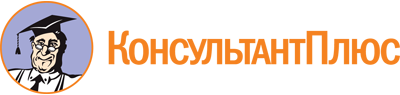 Указ Мэра Москвы от 01.03.2013 N 13-УМ
(ред. от 10.12.2014)
"О представлении сведений о доходах, об имуществе и обязательствах имущественного характера гражданами, претендующими на замещение должностей руководителей государственных учреждений города Москвы, и руководителями государственных учреждений города Москвы и порядке их опубликования"
(вместе с "Положением о порядке представления гражданами, претендующими на замещение должностей руководителей государственных учреждений города Москвы, и руководителями государственных учреждений города Москвы сведений о доходах, об имуществе и обязательствах имущественного характера и порядке их опубликования")Документ предоставлен КонсультантПлюс

www.consultant.ru

Дата сохранения: 18.01.2023
 1 марта 2013 годаN 13-УМСписок изменяющих документов(в ред. указов Мэра Москвы от 27.05.2014 N 27-УМ,от 10.12.2014 N 87-УМ)Список изменяющих документов(в ред. указа Мэра Москвы от 10.12.2014 N 87-УМ)